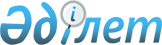 "Тимирязев ауданының коммуналдық мүлігін мүліктік жалдауға (жалға алуға) беру кезінде жалдау ақысының мөлшерлемесін есептеу қағидаларын бекіту туралы" Тимирязев ауданы әкімдігінің 2015 жылғы 12 наурыздағы № 51 қаулысының күші жойылды деп тану туралыСолтүстік Қазақстан облысы Тимирязев аудандық әкімдігінің 2015 жылғы 3 шілдедегі № 154 қаулысы      "Қазақстан Республикасындағы жергілікті мемекеттік басқару және өзін-өзі басқару туралы" Қазақстан Республикасы 2001 жылғы 23 қаңтардағы Заңының 37-бабына сәйкес Солтүстік Қазақстан облысы Тимирязев ауданының әкімдігі ҚАУЛЫ ЕТЕДІ:

      1. "Тимирязев ауданының коммуналдық мүлігін мүліктік жалдауға (жалға алуға) беру кезінде жалдау ақысының мөлшерлемесін есептеу қағидаларын бекіту туралы" Тимирязев ауданы әкімдігінің 2015 жылғы 12 наурыздағы № 51 қаулысының күші жойылды деп танылсын (Нормативтік құқықтық актілерді мемлекеттік тіркеу тізілімінде № 3169 тіркелген, аудандық "Көтерілген тың", "Нива" газеттерінде 2015 жылғы 28 наурызда жарияланған).

      2. Осы қаулының орындалуын бақылау Солтүстік Қазақстан облысы Тимирязев ауданы әкімі аппараты басшысының міндетін атқарушы Р.Қ. Жәдігеровке жүктелсін.


					© 2012. Қазақстан Республикасы Әділет министрлігінің «Қазақстан Республикасының Заңнама және құқықтық ақпарат институты» ШЖҚ РМК
				
      Аудан әкімі

Е. Базарханов
